Вниманию ИНДИВИДУАЛЬНЫХ ПРЕДПРИНИМАТЕЛЕЙ,руководителей организаций и бухгалтеров!Ростовстат продолжает сбор статистической отчетности в рамках сплошного наблюденияЕсли Вы индивидуальный предприниматель, руководитель, бухгалтер малого или микропредприятия, напоминаем, что до 1 апреля 2021 года необходимо направить в органы государственной статистики отчет о деятельности Вашей организации / ИП за 2020 год.Участие в бизнес-переписи является обязательным для всех субъектов малого предпринимательства (даже если в 2020 году деятельность не велась) – такая норма определена 209-ФЗ «О развитии малого и среднего предпринимательства в Российской Федерации». Предоставляемая информация является строго конфиденциальной. Ростовстат гарантирует, что полученные сведения будут обезличены, защищены от несанкционированного доступа и использованы только в обобщенном виде.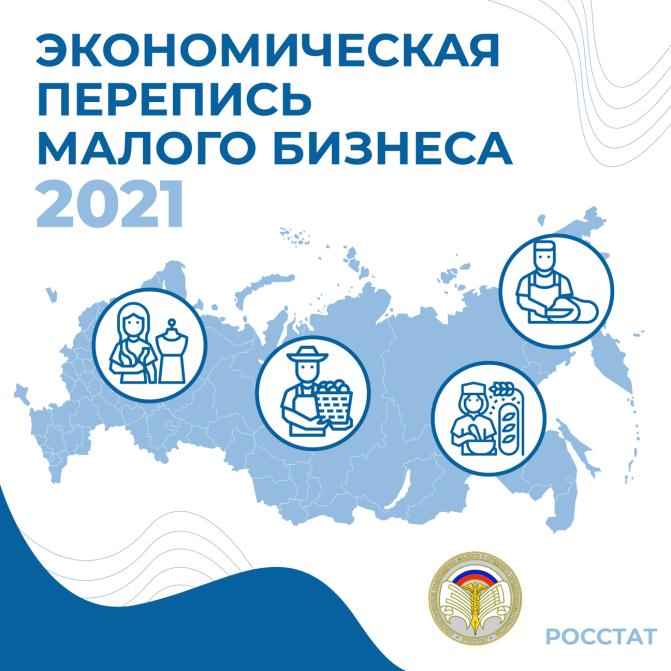 Установлены 2 формы статистической отчетности: форма № МП-сп предназначена для всех юридических лиц, форма № 1-предприниматель — для индивидуальных предпринимателей. С бланками форм, указаниями и примерами по их заполнению можно ознакомиться на сайте Ростовстата, в разделе, посвященном сплошному наблюдению. Заполнение форм не займет много времени. Есть несколько вариантов предоставления форм сплошного наблюдения, можно выбрать любой.Если у Вас есть электронная подпись, рекомендуем воспользоваться услугами системы сбора отчетности Росстата – https://websbor.gks.ru/online/. Или Вы можете обратиться к специализированному оператору связи и направить отчет через него.Сохранился также традиционный механизм сдачи отчетности – на бумаге. Вместе с тем, в данном случае распечатанный бланк формы необходимо представить в отдел государственной статистики по месту деятельности предприятия / индивидуального предпринимателя. При этом форма должна быть заверена подписью и печатью юридического лица или индивидуального предпринимателя, а также содержать информацию об адресе электронной почты и номере телефона исполнителя.Обращаем внимание, что данные способы представления отчетности по сплошному наблюдению действительны до 1 апреля 2021 года. Но опоздавшим предоставят еще один шанс — направить формы сплошного наблюдения через портал Госуслуг до 1 мая 2021 года. Поиск «Росстат» - «Экономическая перепись малого и среднего бизнеса за 2020 год» - выбор услуги.Или перейти по ссылке:https://www.gosuslugi.ru/10065/1 – форма № 1-предприниматель – для ИП;https://www.gosuslugi.ru/10065/2  – форма № МП-СП – для малых и микропредприятий.Если и этот срок будет пропущен, назначат штраф (согласно ст. 13.19 КоАП РФ. За непредоставление первичных статистических данных, несвоевременное предоставление этих данных или подачу недостоверных статданных установлен административный штраф в размере от 10 до 20 тыс. руб. для должностных лиц и от 20 до 70 тыс. руб. для организаций. За повторное совершение указанного деяния штраф для должностных лиц составляет от 30 до 50 тыс. руб., для организаций - от 100 до 150 тыс. руб.).Ростовстат призывает всех предпринимателей принять активное участие в данном мероприятии. Получить консультацию по участию в бизнес-переписи можно по телефонам: 8-918-898-84-33.